   Let op:Per jaar moet je in de BOL gemiddeld vier loopbaan- en burgerschapsactiviteiten/prestaties doen tot een maximum van twaalf activiteiten in de hele opleiding.  De activiteiten moeten evenwichtig verdeeld zijn over de verschillende burgerschapsdimensies/loopbaanoriëntatie en afgerond zijn voor het laatste examen (eerder mag uiteraard ook).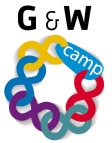 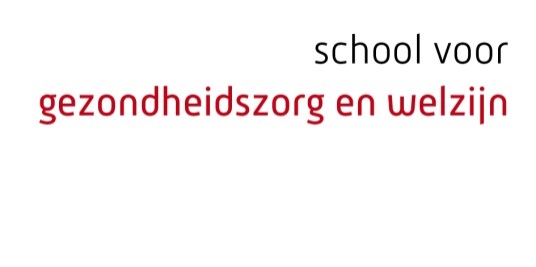 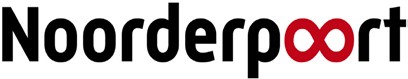 AFTEKENKAART LOOPBAAN EN BURGERSCHAPAFTEKENKAART LOOPBAAN EN BURGERSCHAPNaam studentID-nummerOpleiding + niveau                             LOOPBAANORIENTATIE                             LOOPBAANORIENTATIE                             LOOPBAANORIENTATIE                             LOOPBAANORIENTATIEActiviteit/prestatieDatum/Paraaf SLBBewijsO / VOpmerkingen/ AfsprakenDIGITALE DIMENSIE/DIGITAAL BURGERSCHAPDIGITALE DIMENSIE/DIGITAAL BURGERSCHAPDIGITALE DIMENSIE/DIGITAAL BURGERSCHAPDIGITALE DIMENSIE/DIGITAAL BURGERSCHAPActiviteit/prestatieDatum/Paraaf SLBBewijsO / VOpmerkingen/ AfsprakenPOLITIEK-JURIDISCHE DIMENSIE/POLITIEK BURGERSCHAPPOLITIEK-JURIDISCHE DIMENSIE/POLITIEK BURGERSCHAPPOLITIEK-JURIDISCHE DIMENSIE/POLITIEK BURGERSCHAPPOLITIEK-JURIDISCHE DIMENSIE/POLITIEK BURGERSCHAPActiviteit/prestatieDatum/Paraaf SLBBewijsO / VOpmerkingen/ AfsprakenECONOMISCHE DIMENSIE: CONSUMENT-ZIJN/ECONOMISCH BURGERSCHAPECONOMISCHE DIMENSIE: CONSUMENT-ZIJN/ECONOMISCH BURGERSCHAPECONOMISCHE DIMENSIE: CONSUMENT-ZIJN/ECONOMISCH BURGERSCHAPECONOMISCHE DIMENSIE: CONSUMENT-ZIJN/ECONOMISCH BURGERSCHAPActiviteit/prestatieDatum/Paraaf SLBBewijsO / VOpmerkingen/ AfsprakenSOCIAAL-MAATSCHAPPELIJKE DIMENSIE/SOCIAAL BURGERSCHAP                    SOCIAAL-MAATSCHAPPELIJKE DIMENSIE/SOCIAAL BURGERSCHAP                    SOCIAAL-MAATSCHAPPELIJKE DIMENSIE/SOCIAAL BURGERSCHAP                    SOCIAAL-MAATSCHAPPELIJKE DIMENSIE/SOCIAAL BURGERSCHAP                    Activiteit/prestatieDatum/Paraaf SLBBewijsO / VOpmerkingen/ Afspraken   DIMENSIE VITAAL BURGERSCHAP (INCL. SPORT)/VITAAL BURGERSCHAP                           DIMENSIE VITAAL BURGERSCHAP (INCL. SPORT)/VITAAL BURGERSCHAP                           DIMENSIE VITAAL BURGERSCHAP (INCL. SPORT)/VITAAL BURGERSCHAP                           DIMENSIE VITAAL BURGERSCHAP (INCL. SPORT)/VITAAL BURGERSCHAP                        Activiteit/prestatieDatum/Paraaf SLBBewijsO / VOpmerkingen/ Afspraken